REGULAMIN EGZAMINU DYPLOMOWEGO STUDIA  STACJONARNE/NIESTACJONARNE I  STOPNIA KIERUNEK    WYCHOWANIE FIZYCZNE WYDZIAŁ NAUK O ZDROWIUPAŃSTWOWEJ WYŻSZEJ SZKOŁY INFORMATYKI I PRZEDSIĘBIORCZOŚCI                       W ŁOMŻYrok akademicki 2018/2019ZAŁOŻENIA  OGÓLNEEgzamin Dyplomowy jest formą komisyjnej obrony pracy licencjackiej   Egzamin Dyplomowy powinien:Zapewnić obiektywność oceny obrony pracy licencjackiej  .Etapy Egzaminu Dyplomowego:Obrona pracy licencjackiejZa zdany Egzamin Dyplomowy uważa się taki, gdy student uzyska ocenę co najmniej                      dostateczną z obrony pracy licencjackiej. Warunki przystąpienia do Egzaminu Dyplomowego:Do Egzaminu Dyplomowego przystępują studenci ostatniego semestru, po ukończeniu zajęć dydaktycznych.Uzyskanie zaliczeń wszystkich przedmiotów i praktyk zawodowych oraz złożenie wszystkich                egzaminów objętych planem studiów i programem nauczania.Uzyskanie pozytywnej oceny z pracy dyplomowej recenzenta i promotora.Terminowe rozliczenie z Dziekanatem związane ze złożeniem karty obiegowej, dokumentacji przebiegu praktyk zawodowych oraz złożenie wszystkich pozostałych wymaganych dokumentów.Uzyskanie wymaganej liczby punktów ECTS na studiach stacjonarnych lub niestacjonarnych                    I stopnia na kierunku  Wychowanie Fizyczne Za organizację i przebieg Egzaminu Dyplomowego odpowiedzialny jest  Dziekan Wydziału Nauk o Zdrowiu   PWSIiP w Łomży, który:Przedstawia studentom wykaz promotorów prac licencjackich.Powołuje komisje egzaminacyjne.Zatwierdza przewodniczących do przeprowadzenia obron prac dyplomowych.Wyznacza recenzentów prac dyplomowych.Ustala harmonogram przebiegu egzaminu. Termin Egzaminu Dyplomowego podaje się do                           wiadomości studentom nie później niż 3 miesiące przed wyznaczonym terminem Egzaminu Dyplomowego.	ORGANIZACJA  I  PRZEBIEG  OBRONY   PRACY  LICENCJACKIEJZASADY  PROWADZENIA  PRAC  LICENCJACKICHStudent ma prawo wyboru promotora pracy spośród nauczycieli akademickich prowadzących zajęcia na  Wydziale Nauk o Zdrowiu na kierunku Wychowanie Fizyczne  z tytułem doktora lub magistra z zakresu nauk o kulturze fizycznej.Recenzenta powołuje  Dziekan Wydziału  spośród osób posiadających co najmniej stopień doktora. Recenzent powinien reprezentować tę samą lub pokrewną dziedzinę wiedzy.Przygotowywanie pracy licencjackiej odbywa się pod opieką promotora pracy. Praca licencjacka musi być przygotowana według zasad pisania pracy licencjackiej                              obowiązującej w PWSIiP oraz w  Wydziale Nauk o Zdrowiu  PWSIP w Łomży (załącznik 1).Tematy  prac licencjackich zatwierdza  Wydziałowa Komisja Jakości KształceniaStudent zobowiązany jest wprowadzić pracę dyplomową do JSA. Praca dyplomowa zostaje poddana procedurze antyplagiatowej.   Praca dyplomowa, która pozytywnie przejdzie procedurę antyplagiatową musi zostać                   wydrukowana przez studenta z systemu JSA za pomocą opcji „Wersja do druku”. Najpóźniej na 14 dni przed wyznaczonym terminem obrony pracy  każdy student                           osobiście składa w Dziekanacie:Podpisaną przez promotora na pierwszej stronie pracę  dyplomową (jeden egzemplarz       treści pracy dyplomowej wydrukowanej z systemu JSA za pomocą opcji „wersja do               druku”), w  miękkiej oprawie, druk dwustronny (praca sklejona lub zszyta, nie może być bindowana, bez zaciąganego grzbietu).Raport z badania pracy (z JSA).Wypełnioną kartę obiegową (do pobrania na stronie internetowej uczelni lub                       w Dziekanacie). W kwesturze należy przedstawić dowód uiszczenia opłaty za                           dyplom, płatny na indywidualny nr konta bankowego dostępny po zalogowaniu się do systemu USOS. Legitymację studencką.4 fotografie w formacie 45mm x 65mm.Uzupełniony dziennik praktyk zawodowych.Student/Absolwent, który chce otrzymać odpis dyplomu w języku angielskim składa                                 w Dziekanacie wniosek o jego wydanie wraz z 1 fotografią w formacie 45mm x 65mm oraz potwierdzeniem uiszczenia dodatkowej opłaty. Wniosek można złożyć najpóźniej w terminie 30 dni od dnia złożenia Egzaminu Dyplomowego.Student, który nie złoży prac wraz z kompletem dokumentów w wyznaczonym terminie nie zostanie dopuszczony do obrony. Obrona odbędzie się w terminie późniejszym. W szczególnie uzasadnionych przypadkach  Dziekan,  na wniosek studenta zaopiniowany przez opiekuna pracy, może przesunąć termin złożenia pracy dyplomowej jednak nie dłużej niż o 3 miesiące. Student, który nie złożył pracy dyplomowej w terminie zostaje skreślony z listy studentów. OBRONA  PRACY  LICENCJAKIEJPrzed planowanym terminem obrony student ma prawo do zapoznania się z opinią promotora             i recenzenta.Obrona pracy licencjackiej powinna odbyć się w wyznaczonym terminie przez  Dziekana                Wydziału Nauk o ZdrowiuObrona pracy odbywa się przed komisją w skład, której wchodzą:Przewodniczący komisji, którym jest Dziekan Wydziału lub wyznaczony przez niego inny                            nauczyciel akademicki ze stopniem co najmniej doktora. Promotor pracy.Recenzent pracy. Przebieg obrony:Przedstawienie założeń, celu, wyników i wniosków z pracy przez studenta .Przedstawienie oceny pracy przez promotora.Przedstawienie oceny pracy przez recenzenta.Pytania członków komisji kierowane do studenta.Ocenę końcową z obrony pracy licencjackiej stanowi średnia ocen uzyskana za:Przedstawienie założeń, celu, wyników i wniosków z pracy (logiczność myślenia,                                    argumentowania,  używana terminologia i słownictwo w czasie prezentacji)Średnią ocen za zadane pytania.                                                            W przypadkach spornych głos rozstrzygający należy do Przewodniczącego Komisji.Dokumentacja z przebiegu obrony pracy licencjackiej obejmuje:Oświadczenie studenta (autora pracy) załączone w pracy dyplomowej (załącznik 2).Kartę tematyczną pracy licencjackiej  (załącznik 3).POZOSTAŁE POSTANOWIENIAW sprawach nie ujętych w niniejszym dokumencie stosuje się przepisy zawarte                    w Regulaminie Studiów PWSIiP w Łomży.Załącznik 1ZASADY PISANIA PRACY LICENCJACKIEJSTUDIA STACJONARNE I NIESTACJONARNE I STOPNIAKIERUNEK  WYCHOWANIE FIZYCZNErok akademicki 2018/2019Założenia wstępne: 1. Praca licencjacka powinna być sprawdzianem zastosowania przez studenta wiedzy zdobytej na danym kierunku studiów określonej w standardach nauczania. Praca może mieć charakter empiryczny lub monograficzny, oparty na literaturze przedmiotu, danych zebranych ze źródeł wtórnych oraz zebranych samodzielnie. 2. Praca wykonywana jest pod kierunkiem uprawnionego do tego nauczyciela akademickiego. 3. Temat pracy uzgadniany jest z promotorem i najpóźniej semestr przed planowanym               ukończeniem studiów zatwierdzany przez senat. 4. Temat pracy powinien mieć związek z szeroko pojętą kulturą fizyczną (charakter                          empiryczny lub monograficzny). Tematy powinny być konkretne i dotyczyć jasno                        wyodrębnionego zagadnienia. Problematyka pracy dyplomowej powinna być związana                  z ogólnym profilem Kierunku, treściami nauczanymi oraz nawiązywać do problematyki              specjalności. Treść pracy powinna być zgodna  z tytułem i celem pracy.  5. Praca powinna być oparta na literaturze przedmiotu oraz stanowić samodzielną analizę    wybranego zagadnienia (wychowania fizycznego, sportu i rekreacji ruchowej) zjawiska lub opartą na danych pierwotnych lub danych wtórnych (wyniki testów, raporty, materiały                statystyczne). 6. Praca powinna zawierać wyraźne określenie celu, odniesienie do literatury przedmiotu, opis sposobu realizacji celu (np. zastosowane metody, techniki, narzędzia badawcze),                  sformułowanie wniosków na podstawie przeprowadzonej analizy uzyskanych wyników badań i literatury.  7. W pracy należy przestrzegać zasad edytorskich zamieszczonych w załączniku 1. Praca nie może nosić cech plagiatu. Niedopuszczalne są zbyt długie cytowania, nadmierne                          eksploatowanie jednego źródła (pracy jednego autora). Niedopuszczalne jest                                        wykorzystywanie (przepisywanie, także ze zmianami redakcyjnymi) cudzego tekstu, bez   podawania źródła.  8. Zaleca się, aby praca - na ile to możliwe i logicznie związane z treścią pracy - nie                      ograniczała się jedynie do opisów słownych, ale zawierała ilustrację graficzną. Tabele,              schematy, wykresy, rysunki itd. w całej pracy powinny być opisywane w jednolity, ogólnie przyjęty sposób.  Struktura pracy licencjackiej: Zawartość poszczególnych elementów pracy: 1. Tytuł pracy - sformułowany w sposób rzeczowy, zrozumiały i możliwy do jednoznacznej interpretacji. 2. Spis treści (wzór załącznik 1). 3. Wstęp (wprowadzenie) - powinien zawierać: zarys ogólnego tła badanego problemu,             uzasadnienie wyboru tematu, określony cel i zakres pracy, ogólnie informacje o zawartości poszczególnych rozdziałów pracy. 4. Rozdziały - powinny być tak skonstruowane aby widoczny był podział pracy na 2 części: część teoretyczną oraz część empiryczną. W części teoretycznej należy dokonać analizy              literatury przedmiotu związanej z tematem pracy, natomiast w części empirycznej należy  dokonać analizy materiałów źródłowych stanowiących przykład do realizacji tematu pracy lub zanalizować wyniki przeprowadzonych badań własnych.                                   Część empiryczna powinna obejmować:1) rozdział  zawierający zrelacjonowanie badań innych autorów w zakresie omawianej                  problematyki oraz rozdział zawierający wyniki i analizę badań własnych (lub studium                przypadku)                                                                                                                                                                         2) alternatywnie - po rozdziale o charakterze teoretycznym - dwa dalsze rozdziały, związane kolejno z opisem monograficznym podjętego problemu badań bądź projektem piszącego. 5. Podsumowanie - porównanie uzyskanych wyników badań z wynikami innych autorów, wnioski końcowe, gdzie należy wskazać syntetyczne wnioski wynikające z pracy oraz               ewentualne zasygnalizowanie możliwości przyszłościowych rozwiązań.   6. Piśmiennictwo - powinno zawierać zestaw literatury przedmiotu wykorzystywanej przy opracowaniu. Piśmiennictwo można podzielić na pozycje zwarte (książkowe), czasopisma, inne źródła.  7. Spis tabel, wykresów, schematów, itd. - może być stosowany łącznie (w przypadku małej liczby tabel, wykresów, itd.) lub oddzielnie (w przypadku dużej liczby tabel, wykresów, itd.)  Wymogi formalne i techniczne:   1. Format arkusza formatu A4, czcionka Times New Roman, czcionka podstawowa 12 pkt., odstęp między wierszami 1,5. 2. Marginesy: górny 2,5; dolny 2,5; lewy 3,5; prawy: 1,5 cm 3. Tekst wyjustowany z zastosowaniem akapitów (1,2) 4. Strony numerowane: numeracja dolna, wyśrodkowana (strona tytułowa nie jest                            numerowana) 5. Tytuły rozdziałów napisane czcionką pogrubioną, rozmiar 14. Tytuły podrozdziałów                 napisane czcionką pogrubioną, rozmiar 12.6. Wzór tabel, rysunków, wykresów:  podpisy: czcionka Times New Roman 11 pkt.                            pogrubiona, bez wcięcia, wyrównane do środka. Tytuł i numer umieszczony nad tabelą i pod rysunkiem, wykresem. Numeracja narastająca  od początku pracy oddzielna dla: tabel,                  rysunków, wykresów.  7. Zasady ujmowania pozycji literaturowych w piśmiennictwie: Piśmiennictwo  Pozycje zwarte1. Czyż, S. (2013). Nabywanie umiejętności ruchowych. Teoria i praktyka w zarysie.                 Wrocław. 2. Dybińska, E. (2004). Optymalizacja informacji wizualnej jako czynnika usprawniającego uczenie się i nauczanie czynności pływackich dzieci 10-letnich. Kraków: AWF, Studia                     i Monografie, 25. 3. McCullagh, P., Weiss, M.R. (2001). Modeling: Considerations for motor skill performance and psychological responses. In. R.N. Singer, H.A. Hausenblaus, & C.M. Janelle (Eds.). Handbook of Sport Psychology, 205-238. New York: Wiley. 4. Schmidt, R.A., Wrisberg, C.A. (2009). Czynności ruchowe człowieka: uczenie się                         i wykonywanie w różnych sytuacjach. Warszawa: Centralny Ośrodek Sportu. 5. Zatoń, K. (1995). Przekaz słowny na lekcjach wychowania fizycznego. Wrocław: AWF, Studia i Monografie 48.Czasopisma1. Adams, J. A. (1987). Historical review and appraisal of research on the learning,  retention and transfer of human motor skills. Psychological Bulletin, 101, 41-47. 2. Baudry, L., Leroy, D., Chollet, D. (2006). The effect of combined self and expert                modelling on the performance of the double leg circle on the pommel horse. Journal of Sport Sciences, 24, 1055-1063. 3. Czajkowski, Z. (1999). Nowe poglądy w nauce o czynnościach ruchowych człowieka.   Sport Wyczynowy, 5-6. 4. Sadowski, J., Mastalerz, A., Niźnikowski, T. (2013). Benefits of bandwidth feedback in learning a complex gymnastic skill. Journal of Human Kinetics, 37,  183-193. 5. Wulf, G. (2012). Attentional focus and motor learning: a review of 15 years. International Review of Sport and Exercise Psychology.Inne źródła 1. http://footballtrening.pl/index.php?content=free_exercises (data dostępu) 2. Ustawa z dnia 11 grudnia 1997 r. o zmianie ustawy o kulturze fizycznej (Dz. U. Nr 160, poz. 1078)Państwowa Wyższa Szkoła Informatyki i Przedsiębiorczości w Łomży Wydział Nauk o ZdrowiuKierunek studiów: Wychowanie Fizyczne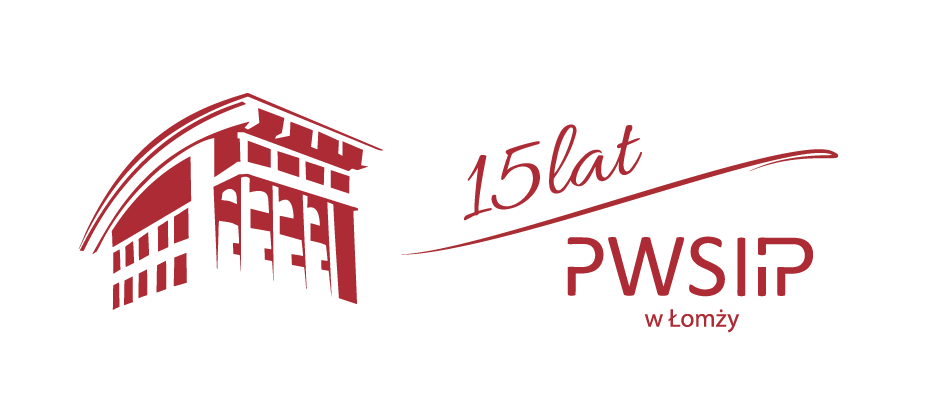 Imię i nazwisko studentaNumer albumuTYTUŁ PRACYPraca licencjackanapisana pod kierunkiem………………………………………………..…………………………………….Podpis promotoraŁomża 2019Spis treściWSTĘP ………………………………………………………………………………... 91. PRZEGLĄD LITERATURY ZAGADNIENIA ……………...………………… 11                                                         1.1. Uczenie się czynności ruchowych ……………………………………………….. 11                                                       1.2. Informacja zwrotna w uczeniu się czynności motorycznych ……………………. 12                                   1.3. Wizualna informacja zwrotna w procesie uczenia się czynności motorycznych...  14                                                                                      1.4. Częstotliwość przekazu informacji zwrotnej a efektywność uczenia się czynności                                                      motorycznych………………………………………………………………………….. 17    2. MATERIAŁ I METODY BADAŃ ……………………………………………… 24                                                            2.1. Cel pracy …………………………………………................................................ 24                                               2.2. Materiał badań …………………………………………………………..……….. 24                                                              2.3. Metody badań ……………………………………………………………………. 25                3. WYNIKI BADAŃ ………………………………………………………………… 28                                                       3.1. Częstotliwość wizualnej informacji zwrotnej a efektywność uczenia się wyskoku 
w górę z przyciągnięciem kolan do klatki piersiowej ……………………………...… 28                                                    3.2. Ocena osiągniętego efektu uczenia się wyskoku w górę z przyciągnięciem kolan                                                              do klatki piersiowej przez poszczególne grupy ……………………............................. 354. PODSUMOWANIE ………………………………………………………………. 37WNIOSKI ………………………………………………………………….………… 40PIŚMIENNICTWO ……………………………………………………..………...… 41SPIS TABEL I RYCIN ……………………………………………………..……….. 46 WstępPowinien mieć charakter ogólny, historyczny lub teoretyczny, poglądowy. Celem wstępu jest wprowadzenie w badaną problematykę, ukazanie intencji autora i przygotowanie czytelnika do lektury głównej części pracy. We wstępie należy zarysować problem, przedstawić wybrane twierdzenia teoretyczne oraz umożliwić wyprowadzenie z nich celu pracy. Nie powinien przekraczać 1/3 objętości pracy.Przytaczanie cudzych poglądów i wniosków Cytaty, czyli dosłowne przytaczanie słów innego autora, wymagają zastosowania przypisu i należy go wziąć w cudzysłów. Bez tego typograficznego zabiegu popełniamy plagiat!Przy pierwszym wymienianiu nazwiska autora cytowanej pracy można podać imię, przy kolejnym już tylko pierwszą literę imienia lub pisać wyłącznie nazwisko. WZÓRProblematyka związana z efektywnością uczenia się czynności ruchowych jest                    przedmiotem wielu badań naukowych. Wybór optymalnego rodzaju, ilości, czasu przekazu                 i częstotliwości informacji zwrotnej, którą wykorzystuje się w uczeniu czynności ruchowych jest jednym z najbardziej nurtujących zagadnień [Laguna, 2008; Wulf, Shea i Lewthwaite, 2010; Sigrist i wsp., 2013a; Sigrist i wsp., 2013b; Zatoń 
i Szczepan, 2014].	                                            Stan dotychczasowej wiedzy o wpływie różnych zmiennych/ rodzajów informacji zwrotnej oraz sposobów jej dostarczania [Wulf, Shea i Lewthwaite, 2010; Sigrist i wsp., 2015] nadal pozostaje niedostatecznie poznany. Fakt ten, stanowił dla mnie inspirację do podjęcia badań w tym zakresie.	Celem badań było określenie efektywności procesu uczenia się złożonej czynności ruchowej w zależności od częstotliwości przekazania wizualnej informacji zwrotnej.                           W badaniach wzięło udział, wybranych losowo dziewiętnastu studentów (n=19) (obu płci) pierwszego roku kierunku wychowanie fizyczne. Za pomocą kolejnego losowania utworzono dwie grupy eksperymentalne: z obserwacją wzorca ruchowego, co pięć prób- 20% feedback (G20) oraz przed każdą próbą- 100% feedback (G100).                                                    	Niniejsza praca składa się z czterech rozdziałów. Rozdział pierwszy dotyczy                    przeglądu literatury poruszanego problemu badań, zaś w rozdziale drugim opisane zostały zastosowane metody oraz scharakteryzowano materiał badań, na którym możliwe było                   przeprowadzenie eksperymentu. W rozdziale trzecim zaprezentowane zostały wyniki badań własnych, natomiast rozdział czwarty przedstawia dyskusję oraz wnioski, płynące                                z opracowanych rezultatów przeprowadzonego eksperymentu.Rozdział 1Tytuł rozdziałuPRZEGLĄD LITARATURY ZAGADNIENIA1.1. Tytuł podrozdziału Uczenie się czynności ruchowych1.2. Tytuł podrozdziału Informacja zwrotna w uczeniu się czynności motorycznych1.3. Tytuł podrozdziału Wizualna informacja zwrotna w procesie uczenia się czynności                 motorycznych1.4. Tytuł podrozdziału Częstotliwość przekazu informacji zwrotnej a efektywność uczenia się czynności motorycznychRozdział 2Tytuł rozdziałuMATERIAŁ I METODY BADAŃCele pracy muszą być jasno i bardzo dokładnie sprecyzowane, określone w punktach,                      w formie zdań twierdzących2.1. Cel pracyCelem badań było … Pytania badawcze 1. Pierwsze pytanie rozstrzygnięcie rozpoczynające się „Czy” …?  2. Kolejne dwa pytania dopełniające np. Które …? Lub Jakie …? Celem badań było określenie efektywności uczenia się złożonej czynności ruchowej               w zależności od częstotliwości wizualnej informacji zwrotnej. Pytania badawcze:    1. Jaki jest efekt uczenia się wyskoku w górę z przyciągnięciem kolan do klatki piersiowej              w grupie badanych, otrzymujących wizualną informację zwrotną 
w wymiarze 20% i 100%?2. Czy efektywność uczenia się wyskoku w górę z przyciągnięciem kolan do klatki piersiowej różni się w zależności od częstotliwości obserwacji wzorca ruchowego?2.2. Materiał badań Należy dokonać opisu materiału badań (przykład poniżej).  W badaniach wzięło udział 21 zawodników (n= 21) w wieku 7 lat. Badani byli                      podzieleni na dwie grupy: w grupie pierwszej było dziesięciu badanych (n=10) (120,4 cm ± 5,0 cm, 22,4 kg ± 3,9 kg, 7,3 ± 1,3 r), zaś w grupie drugiej było jedenastu badanych (n=11) (123,6 cm ± 6,0 cm, 21,6 kg ± 2,5 kg, 7,9 ± 1,7 r).2.3. Metody badań Wymienić zastosowane metody badań i opisać jak zostaną wykorzystane w pracy. Metodą badań był eksperyment pedagogiczny. W trakcie jego trwania, badani uczyli się                   złożonej czynności ruchowej.2.4. Organizacja badań  Dokonać opisu poszczególnych etapów badań. Przed rozpoczęciem uczenia się danej czynności ruchowej przeprowadzono test umiejętności, w którym każdy z badanych po jednokrotnej obserwacji wzorca ruchowego w formie wideo, pięciokrotnie go odtworzył. Dzięki temu, możliwe było dokonanie oceny wyjściowego poziomu wykonania danej czynności ruchowej przez sędziów.2.5. Metody analizy statystycznej Wymienić użyte metody analizy statystycznej i podać w jakim celu zostały zastosowane.     Podać program jaki był wykorzystany do analiz statystycznych (np. Uzyskane wyniki                  poddano analizie statystycznej z wykorzystaniem programu Statistica (StatSoft, Inc 2005 STATISTICA, wersja 7.1. www.statsoft.com).Rozdział 3Tytuł rozdziałuWYNIKI BADAŃ3.1. Tytuł rozdziału (Częstotliwość wizualnej informacji zwrotnej a efektywność uczenia się wyskoku w górę z przyciągnięciem kolan do klatki piersiowej)Na rycinie 1 przedstawiono różnicę pomiędzy średnimi wartościami błędu absolutnego (BA), osiągniętymi w teście oceniającym wyjściowy poziom umiejętności badanych oraz w teście umiejętności, przeprowadzonym bezpośrednio po zakończeniu procesu uczenia się czynności ruchowej, w grupie G20. Wykazano różnice istotne statystycznie (p<0,05). 3.2. Tytuł rozdziału (Ocena osiągniętego efektu uczenia się wyskoku w górę                                     z przyciągnięciem kolan do klatki piersiowej przez poszczególne grupy) Obliczono wartość ‘’ effect size”, która informuje o wielkości osiągniętego efektu uczenia się, w tym przypadku uczenia się wyskoku w górę z przyciągnięciem kolan do klatki piersiowej. Wartości uzyskane przez poszczególne grupy przedstawione zostały w tabeli 2.Podsumowanie  porównanie uzyskanych wyników badań z wynikami innych autorów.  Wnioski wnioski końcowe, gdzie należy wskazać syntetyczne wnioski wynikające z pracy oraz                       ewentualne zasygnalizowanie możliwości przyszłościowych rozwiązań.   Piśmiennictwo 1. Adams, J. A. (1987). Historical review and appraisal of research on the learning, retention and transfer of human motor skills. Psychological Bulletin, 101, 41-47. 2. Adams, J.A. (1971). A closed loop theory of motor learning. Journal of Motor Behaviour, 3, 111-150. 3. Bernstein, N. (1967). The coordination and regulation of movements. Oxford: Pergamon. 4. Blandin, Y., Proteau, L., Alain, C. (1994). On the cognitive processes underlying                        contextual interference effect and observational learning. Journal of Motor Behavior, 26, 18-26. 5. Boloban, V.N. (1990). Sistema obuczenia dviżeniam v slożnych uslovijach podderżania statodinamiczeskoj ustojczivosti. Avtoreferat doktora pedagogiczeskich nauk. Kiev. 6. Czajkowski, Z. (1999). Nowe poglądy w nauce o czynnościach ruchowych człowieka. Sport Wyczynowy, 5-6. 7. Czyż, S. (2013). Nabywanie umiejętności ruchowych. Teoria i praktyka w zarysie.                    Wrocław. 8. Dybińska, E. (2004). Optymalizacja informacji wizualnej jako czynnika usprawniającego uczenie się i nauczanie czynności pływackich dzieci  10-letnich. Kraków: AWF, Studia                     i Monografie, 25. 9. Gibson, J. (1979). The Ecological Approach to Visual Perception. Houghton Mifflin,                Boston.  Spis tabel i rycin  Tabela 1. Tytuł tabeli ………………….…………………………………………  8 Tabela 2. Tytuł tabeli ……………………………………………………………   9 Załącznik 2Oświadczenie kierującego pracąOświadczam, że niniejsza praca została przygotowana pod moim kierunkiem i stwierdzam, 
że spełnia ona warunki do przedstawienia jej w postępowaniu o nadanie tytułu zawodowego.	………………………		         ………………………………..              Data			                          Podpis kierującego pracąO Ś W I A D C Z E N I E    S T U D E N T A / K I1.	Ja, niżej podpisany/aImię (imiona) i nazwisko autora/ki pracy dyplomowej..……………………………………….....…………………………………………………………………………………………………………...2.	Numer albumu: ………………………………………………………………….........…..….3.  Student/ka  Wydziału ……………………………………………………………..4.	Kierunku/makrokierunku studiów ……………………………………………..........………Oświadczam, że znam zasady przygotowywania i składania prac dyplomowych oraz zasady weryfikacji pracy dyplomowej w systemie antyplagiatowym obowiązujące w PWSiIP oraz udzielam nieodpłatnie Państwowej Wyższej Szkole Informatyki i Przedsiębiorczości 
w Łomży prawa do wprowadzania i przetwarzania w systemie antyplagiatowym pracy dyplomowej mojego autorstwa pt.: ……….............………………………………………………………….…………….………..........................…………………………………………………………….…………..……Praca dyplomowa pisana pod kierunkiem promotora………………………………………….Jednocześnie świadomy/a odpowiedzialności prawnej oświadczam, że ww. praca dyplomowa:nie narusza praw autorskich w rozumieniu ustawy z dnia 4 lutego 1994 roku o prawie autorskim i prawach pokrewnych (Dz. U. Nr 24, poz. 83 z późn. zm.) oraz dóbr osobistych chronionych prawem cywilnym,nie zawiera danych i informacji, które uzyskałem w sposób niedozwolony,nie była podstawą nadania tytułu zawodowego ani mojej, ani innej osobie.Świadomy/a odpowiedzialności prawnej oświadczam także, że:treść pracy dyplomowej, w wersji elektronicznej zatwierdzonej przez promotora 
w APD (wersja do druku), jest zgodna z treścią zawartą w wydrukowanej wersji pracy, przedstawionej w procedurze dyplomowania,zezwalam na nieodpłatne i bezterminowe korzystanie z przedmiotowej pracy dyplomowej w zakresie udostępniania do przeglądów, wystaw i katalogów.Łomża, dn. …………………….. 20….. r.		 	……………………………………		 (miesiąc słownie)				           (czytelny podpis studenta/ki)Załącznik 3KARTA TEMATYCZNA PRACY LICENCJACKIEJStudent: 				       (nazwisko i imię)                                                                       ( Numer albumu)Kierunek studiów: 	Studia stacjonarne  I stopnia kierunek   WYCHOWANIE FIZYCZNETemat pracy licencjackiej: Rodzaj pracy : Cel pracy: Sposób realizacji badań (materiał i metoda): Miejsce prowadzonych badań: Promotor pracy:………………………………………………………………………………Recenzent pracy: …………………………….…………………………………….…………Podpis promotora pracy ……………………………………………………………………...Przewodniczący Wydziałowej Komisji Jakości Kształcenia…….....……………..……………..Opinia Senackiej Komisji ds. Etyki  Badań NaukowychPraca podlega opinii Senackiej Komisji ds. Etyki  Badań NaukowychPraca nie podlega opinii Senackiej Komisji ds. Etyki Badań Naukowych    kazuistyczna, badawcza  należy zaznaczyć właściwy wariant 